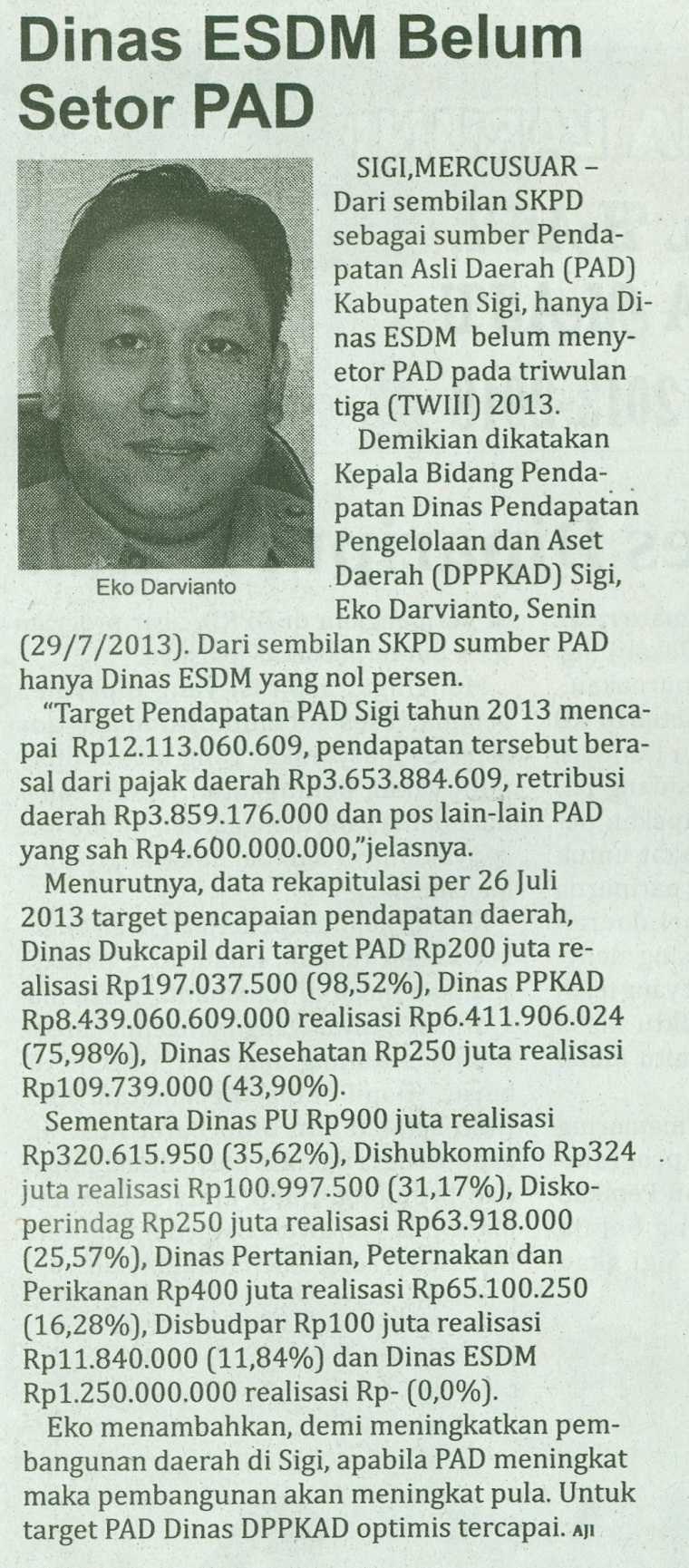 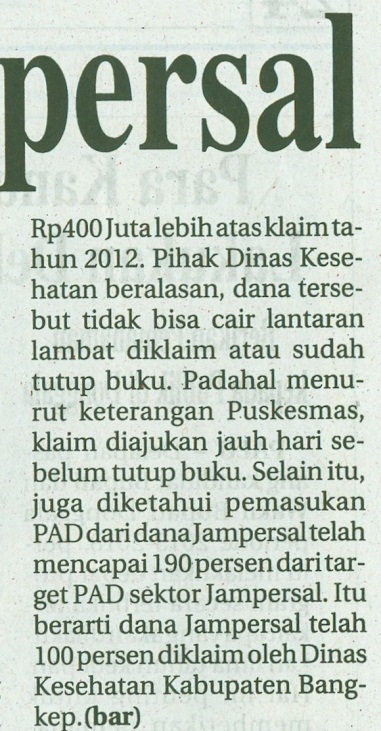 Harian    	:Mercusuar KasubaudSulteng IHari, tanggal:Selasa, 30 Juli 2013KasubaudSulteng IKeterangan:Halaman  14  Kolom 1-2KasubaudSulteng IEntitas:Kabupaten SigiKasubaudSulteng I